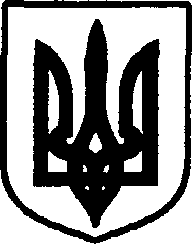 УКРАЇНАДунаєвецька міська радаР О З П О Р Я Д Ж Е Н Н Я23 травня 2018 року                                                                                                 №160/2018-рПро скликання чергової сесіїДунаєвецької міської ради VІІ скликання Відповідно до частини 4 статті 46 та пункту 8 частини 3 статті 42 Закону України «Про місцеве самоврядування в Україні» та статтею 28 регламенту Дунаєвецької міської ради:1. Скликати чергову сесію Дунаєвецької міської ради з 19 червня 2018 року.2. Затвердити графік проведення засідань постійних комісій міської ради (додаток 1).3. Провести пленарне засідання чергової сесії міської ради 22 червня 2018 року о 10 годині 00 хвилин в залі засідань Дунаєвецької районної ради (м. Дунаївці, вул. 1 Травня, 1).4. Відділу з питань сприяння діяльності депутатів міської ради (К.Сіра) довести до відома депутатів перелік питань, що плануються для розгляду ради (додаток 2) та час проведення спільного засідання постійних комісій.5. На пленарне засідання міської ради запросити депутатів міської ради, депутатів обласної ради, керівників комунальних закладів, установ та підприємств, старост, представників засобів масової інформації.6. Відділу з питань сприяння діяльності депутатів міської ради (К.Сіра) організувати публікацію повідомлення про скликання чергової сесії міської ради в газеті «Дунаєвецький вісник» та оприлюднити на сайті Дунаєвецької міської ради.7. Секретарю міської ради Островському М.Г. забезпечити контроль за виконанням розпорядження.Міський голова	В. ЗаяцьДодаток 1до розпорядженнявід 23.05.2018 р.№160/2018-рГрафік проведення засідань постійних комісій міської радиСекретар міської ради                                                                                М. ОстровськийДодаток 2до розпорядженнявід 23.05.2018 р.№160/2018-рПерелік питань, що плануються для розгляду радиСекретар міської ради                                                                                М. Островський19.06.201809.00Постійна комісія з питань освіти, культури, охорони здоров’я, фізкультури, спорту та соціального захисту населення19.06.201809.00Постійна комісія з питань регламенту, депутатської діяльності та етики, прав людини, законності, запобігання та врегулювання конфлікту інтересів, зв’язків з виконавчими структурами, органами місцевого самоврядування, об’єднаннями громадян та засобами масової інформації19.06.201809.00Постійна комісія з питань житлово-комунального господарства, комунальної власності, промисловості, підприємництва та сфери послуг20.06.201809.00Постійна комісія з питань планування, фінансів, бюджету та соціально-економічного розвитку20.06.201809.00Постійна комісія з питань будівництва, містобудування, агропромислового комплексу, земельних відносин та охорони навколишнього природного середовищаПро встановлення місцевих податків і зборів на території Дунаєвецької міської ради на 2019  рікПро затвердження Статуту Комунального некомерційного підприємства «Дунаєвецький центр первинної медико-санітарної допомоги»Про затвердження Положення про структурний підрозділ Дунаєвецької міської радиПро затвердження структури та загальної чисельності апарату Дунаєвецької міської  ради,  апарату виконавчого комітету міської ради та виконавчих органів міської радиПро затвердження граничної штатної чисельності працівників Про дозвіл на списання основних засобівПро затвердження детального плану території північної частини кварталу в межах вулиць Пушкіна, Івана Франка, Господарська для обґрунтування можливості зміни цільового призначення земельної ділянки в м.Дунаївці по вул..Івана Франка, 2-А Дунаєвецького району Хмельницької областіПро затвердження детального плану території південної частини кварталу в межах вулиць Шкільна, Івана Франка та Центральна для обґрунтування можливості будівництва амбулаторії ЗПСМ по вул.Шкільна, 4 в селі Рахнівка Дунаєвецького району Хмельницької областіІнші питанняЗемельні питання